АДМИНИСТРАЦИЯ ТУЖИНСКОГО МУНИЦИПАЛЬНОГО РАЙОНА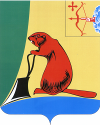 КИРОВСКОЙ ОБЛАСТИПОСТАНОВЛЕНИЕО внесении изменения в постановление администрации Тужинского муниципального района от 19.01.2012 № 15В соответствии срешением Тужинской районной Думы Кировской области от 25.12.2018 №33/251 «Об утверждении Положения о муниципальном казённом учреждении «Отдел культуры, спорта и молодёжной политики администрации Тужинского муниципального района»», администрация Тужинского муниципального района ПОСТАНОВЛЯЕТ:1. Внести изменения в постановление администрации Тужинского муниципального района от 19.01.2012 № 15 «Об утверждении Устава муниципального казенного учреждения культуры Тужинский районный культурно-досуговый центр Кировской области», утвердив изменение в Устав муниципального казенного учреждения культуры Тужинский районный культурно-досуговый центр Кировской области (далее – Устав) согласно приложению.2.Уполномочить Трегубову Е.И. , директора  Муниципального казенного учреждения культуры Тужинский районный культурно-досуговый центр Кировской области, представить изменения в Уставе на регистрацию в Межрайонную инспекцию Федеральной налоговой службы России № 14 по Кировской области.3.Контроль за выполнением постановления возложить на заведующего отделом культуры, спорта и молодёжной политики администрации Тужинского муниципального района Лысанову С.Н.4. Настоящее постановление вступает в силу со дня его официального опубликования в Бюллетене муниципальных нормативных правовых актов органов местного самоуправления Тужинского муниципального района Кировской области.Глава Тужинскогомуниципального района      Е.В. Видякина                             Приложение                                    УТВЕРЖДЕНЫ                                                                          постановлением администрации                                                                          Тужинского муниципального района                                                                                                                                                                                                                                                                                                                                                                                                                                                                                                                                                                                                                                                                                                                                                                                                                                                                                                                                                         от 06.02.2019  № 53ИЗМЕНЕНИЯ в Уставмуниципального казенного учреждения культурыТужинский районный культурно-досуговый центрКировской областиПункт 1.5  Устава изложить в следующей редакции:«Функции и полномочия Учредителя в отношении Учреждения, за исключением создания, реорганизации, изменения типа и ликвидации учреждения, утверждения Устава и внесения в него изменений, исполняет отраслевой орган администрации Тужинского муниципального района Кировской области. Отраслевым органом, осуществляющим непосредственное управление деятельностью Учреждения, является муниципальное казённое учреждение «Отдел культуры, спорта и молодежной политики администрации Тужинского муниципального района» (далее - Отраслевой орган).Полномочия собственника имущества Учреждения осуществляет Учредитель.».06.02.2019№53пгт Тужапгт Тужапгт Тужапгт Тужа